The primary purpose of Elkhorn Valley HRC’s training grounds is for retriever training and club activities.Stay on the designated roads and trails at each property.  Do not drive on land planted in growing or unharvested crops.Be courteous to fellow members using the grounds the same time you are, i.e., do not drive through the middle of their tests or patterns, or crowd them by working so closely that you bother their training.The Elkhorn Valley HRC nor the landlord does not assume responsibility for ANY accidents that occur on the premises that the club has a lease on.Members are encouraged to help with maintenance of the grounds and at club hunt tests.  The club cannot function without the support of members.A member may bring up to three guests to the grounds, but the same guests should not train on the grounds more than one time without joining the club.  No guests may be present on the ground unless their host member is with them.Each member or guest assumes his/her own responsibility when acting in such a way as to be in violation of any state or federal game and fish laws.Use of shotguns is allowed for dog training, however, only shotgun primer poppers, blanks or starter pistols may be used.  NO LIVE AMMUNITION.  Proper safety procedures in gun handling must be exercised at all times by members and guests.  Please be considerate.No alcohol is to be consumed prior to or during training or when firearms are in use.  Alcohol consumption may be prohibited at other times as specified by the club in accordance with accepted HRC Hunt procedures.Do not litter the grounds.  Do not leave dead birds or empty shotgun shells on the grounds.  Take them and your trash with you when you leave.  Pick up your fluorescent orange tape after running blinds.Membership dues are $100 per calendar year.  Dues are payable by March 20th.A membership card will be sent out, this card must be on your person when you are on the training grounds.I have read the provisions of this agreement and understand that violations of such may jeopardize my membership in the Elkhorn Valley Hunting Retriever Club.Signature_____________________________________________________Date_____________ Name _________________________________ e-Mail_________________________________Address _______________________________ Phone (home)___________________________City/State/Zip___________________________               (cell)___________________________Return forms to		Elkhorn Valley HRC				c/o Rhenee Fadling				54781 Hwy. 13				Pierce NE 68767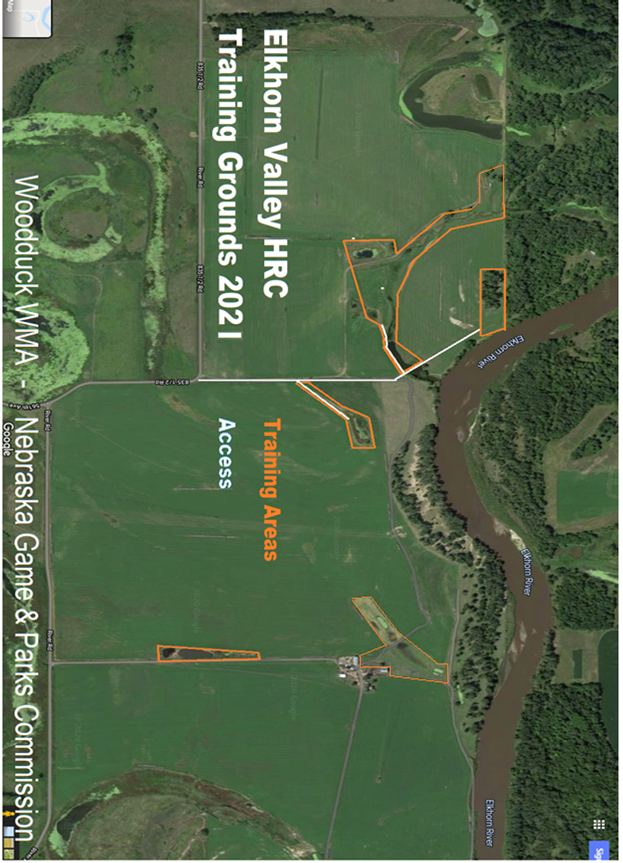 